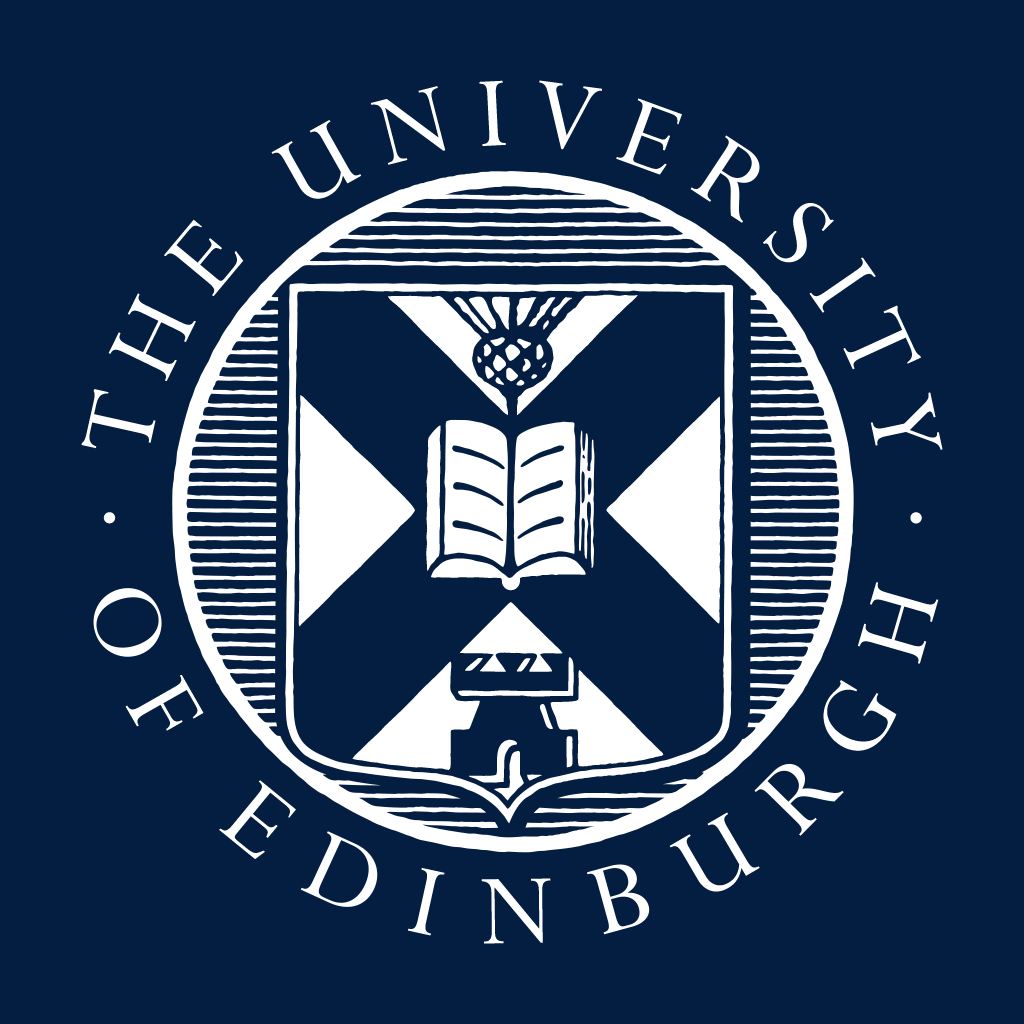 GuidanceGuidanceGuidanceGuidanceGuidanceGuidanceGuidanceGuidanceGuidanceGuidanceGuidanceGuidanceGuidanceSections 1 to 4 should be completed and returned to the initiating School/College. You do not need to physically sign this form, simply type your name in the signature box. Any incomplete forms and missing attachments could delay payment.  School/Departments should follow the guidance on External Examiner Payments prior to submitting a payment request. This form covers the payment of “non-taxable” fees due to be paid by Accounts Payable. Taxable expenses and fees should be submitted to Payroll Services using the External Examiners Timesheet (96b) for Taxable Fees and Expenses Timesheet. If you require this document in an alternative format, please contact Finance via email finance.helpline@ed.ac.ukSections 1 to 4 should be completed and returned to the initiating School/College. You do not need to physically sign this form, simply type your name in the signature box. Any incomplete forms and missing attachments could delay payment.  School/Departments should follow the guidance on External Examiner Payments prior to submitting a payment request. This form covers the payment of “non-taxable” fees due to be paid by Accounts Payable. Taxable expenses and fees should be submitted to Payroll Services using the External Examiners Timesheet (96b) for Taxable Fees and Expenses Timesheet. If you require this document in an alternative format, please contact Finance via email finance.helpline@ed.ac.ukSections 1 to 4 should be completed and returned to the initiating School/College. You do not need to physically sign this form, simply type your name in the signature box. Any incomplete forms and missing attachments could delay payment.  School/Departments should follow the guidance on External Examiner Payments prior to submitting a payment request. This form covers the payment of “non-taxable” fees due to be paid by Accounts Payable. Taxable expenses and fees should be submitted to Payroll Services using the External Examiners Timesheet (96b) for Taxable Fees and Expenses Timesheet. If you require this document in an alternative format, please contact Finance via email finance.helpline@ed.ac.ukSections 1 to 4 should be completed and returned to the initiating School/College. You do not need to physically sign this form, simply type your name in the signature box. Any incomplete forms and missing attachments could delay payment.  School/Departments should follow the guidance on External Examiner Payments prior to submitting a payment request. This form covers the payment of “non-taxable” fees due to be paid by Accounts Payable. Taxable expenses and fees should be submitted to Payroll Services using the External Examiners Timesheet (96b) for Taxable Fees and Expenses Timesheet. If you require this document in an alternative format, please contact Finance via email finance.helpline@ed.ac.ukSections 1 to 4 should be completed and returned to the initiating School/College. You do not need to physically sign this form, simply type your name in the signature box. Any incomplete forms and missing attachments could delay payment.  School/Departments should follow the guidance on External Examiner Payments prior to submitting a payment request. This form covers the payment of “non-taxable” fees due to be paid by Accounts Payable. Taxable expenses and fees should be submitted to Payroll Services using the External Examiners Timesheet (96b) for Taxable Fees and Expenses Timesheet. If you require this document in an alternative format, please contact Finance via email finance.helpline@ed.ac.ukSections 1 to 4 should be completed and returned to the initiating School/College. You do not need to physically sign this form, simply type your name in the signature box. Any incomplete forms and missing attachments could delay payment.  School/Departments should follow the guidance on External Examiner Payments prior to submitting a payment request. This form covers the payment of “non-taxable” fees due to be paid by Accounts Payable. Taxable expenses and fees should be submitted to Payroll Services using the External Examiners Timesheet (96b) for Taxable Fees and Expenses Timesheet. If you require this document in an alternative format, please contact Finance via email finance.helpline@ed.ac.ukSections 1 to 4 should be completed and returned to the initiating School/College. You do not need to physically sign this form, simply type your name in the signature box. Any incomplete forms and missing attachments could delay payment.  School/Departments should follow the guidance on External Examiner Payments prior to submitting a payment request. This form covers the payment of “non-taxable” fees due to be paid by Accounts Payable. Taxable expenses and fees should be submitted to Payroll Services using the External Examiners Timesheet (96b) for Taxable Fees and Expenses Timesheet. If you require this document in an alternative format, please contact Finance via email finance.helpline@ed.ac.ukSections 1 to 4 should be completed and returned to the initiating School/College. You do not need to physically sign this form, simply type your name in the signature box. Any incomplete forms and missing attachments could delay payment.  School/Departments should follow the guidance on External Examiner Payments prior to submitting a payment request. This form covers the payment of “non-taxable” fees due to be paid by Accounts Payable. Taxable expenses and fees should be submitted to Payroll Services using the External Examiners Timesheet (96b) for Taxable Fees and Expenses Timesheet. If you require this document in an alternative format, please contact Finance via email finance.helpline@ed.ac.ukSections 1 to 4 should be completed and returned to the initiating School/College. You do not need to physically sign this form, simply type your name in the signature box. Any incomplete forms and missing attachments could delay payment.  School/Departments should follow the guidance on External Examiner Payments prior to submitting a payment request. This form covers the payment of “non-taxable” fees due to be paid by Accounts Payable. Taxable expenses and fees should be submitted to Payroll Services using the External Examiners Timesheet (96b) for Taxable Fees and Expenses Timesheet. If you require this document in an alternative format, please contact Finance via email finance.helpline@ed.ac.ukSections 1 to 4 should be completed and returned to the initiating School/College. You do not need to physically sign this form, simply type your name in the signature box. Any incomplete forms and missing attachments could delay payment.  School/Departments should follow the guidance on External Examiner Payments prior to submitting a payment request. This form covers the payment of “non-taxable” fees due to be paid by Accounts Payable. Taxable expenses and fees should be submitted to Payroll Services using the External Examiners Timesheet (96b) for Taxable Fees and Expenses Timesheet. If you require this document in an alternative format, please contact Finance via email finance.helpline@ed.ac.ukSections 1 to 4 should be completed and returned to the initiating School/College. You do not need to physically sign this form, simply type your name in the signature box. Any incomplete forms and missing attachments could delay payment.  School/Departments should follow the guidance on External Examiner Payments prior to submitting a payment request. This form covers the payment of “non-taxable” fees due to be paid by Accounts Payable. Taxable expenses and fees should be submitted to Payroll Services using the External Examiners Timesheet (96b) for Taxable Fees and Expenses Timesheet. If you require this document in an alternative format, please contact Finance via email finance.helpline@ed.ac.ukSections 1 to 4 should be completed and returned to the initiating School/College. You do not need to physically sign this form, simply type your name in the signature box. Any incomplete forms and missing attachments could delay payment.  School/Departments should follow the guidance on External Examiner Payments prior to submitting a payment request. This form covers the payment of “non-taxable” fees due to be paid by Accounts Payable. Taxable expenses and fees should be submitted to Payroll Services using the External Examiners Timesheet (96b) for Taxable Fees and Expenses Timesheet. If you require this document in an alternative format, please contact Finance via email finance.helpline@ed.ac.ukSections 1 to 4 should be completed and returned to the initiating School/College. You do not need to physically sign this form, simply type your name in the signature box. Any incomplete forms and missing attachments could delay payment.  School/Departments should follow the guidance on External Examiner Payments prior to submitting a payment request. This form covers the payment of “non-taxable” fees due to be paid by Accounts Payable. Taxable expenses and fees should be submitted to Payroll Services using the External Examiners Timesheet (96b) for Taxable Fees and Expenses Timesheet. If you require this document in an alternative format, please contact Finance via email finance.helpline@ed.ac.ukName of Candidate:Date of Viva:Date of Viva:Date of Viva:College: Course: Course: Course:Section 1: External Examiner information - (Please do not use any special characters i.e. accents, hyphens, apostrophes)Section 1: External Examiner information - (Please do not use any special characters i.e. accents, hyphens, apostrophes)Section 1: External Examiner information - (Please do not use any special characters i.e. accents, hyphens, apostrophes)Section 1: External Examiner information - (Please do not use any special characters i.e. accents, hyphens, apostrophes)Section 1: External Examiner information - (Please do not use any special characters i.e. accents, hyphens, apostrophes)Section 1: External Examiner information - (Please do not use any special characters i.e. accents, hyphens, apostrophes)Section 1: External Examiner information - (Please do not use any special characters i.e. accents, hyphens, apostrophes)Section 1: External Examiner information - (Please do not use any special characters i.e. accents, hyphens, apostrophes)Section 1: External Examiner information - (Please do not use any special characters i.e. accents, hyphens, apostrophes)Section 1: External Examiner information - (Please do not use any special characters i.e. accents, hyphens, apostrophes)Section 1: External Examiner information - (Please do not use any special characters i.e. accents, hyphens, apostrophes)Section 1: External Examiner information - (Please do not use any special characters i.e. accents, hyphens, apostrophes)Section 1: External Examiner information - (Please do not use any special characters i.e. accents, hyphens, apostrophes)External Examiner Name (full including title):External Examiner Name (full including title):Email Address (for BACS remittance):Email Address (for BACS remittance):Email Address (for BACS remittance):Home address:Home address:Address line 1:     Address line 2:     Address line 3:     Postcode:      Address line 1:     Address line 2:     Address line 3:     Postcode:      Address line 1:     Address line 2:     Address line 3:     Postcode:      Address line 1:     Address line 2:     Address line 3:     Postcode:      Gender (tick):Gender (tick):Gender (tick):Female      Male  Female      Male  Female      Male  Female      Male  Period from (dd/mm/yyyy):Period from (dd/mm/yyyy):Period to (dd/mm/yyyy):Period to (dd/mm/yyyy):Period to (dd/mm/yyyy):Section 2 - Examiners Bank Account Details – *please note, this form is to be used only when fees are to be paid to you personally. If any part of the claim is to be paid back to your Employer/Institute an invoice must be submitted.Section 2 - Examiners Bank Account Details – *please note, this form is to be used only when fees are to be paid to you personally. If any part of the claim is to be paid back to your Employer/Institute an invoice must be submitted.Section 2 - Examiners Bank Account Details – *please note, this form is to be used only when fees are to be paid to you personally. If any part of the claim is to be paid back to your Employer/Institute an invoice must be submitted.Section 2 - Examiners Bank Account Details – *please note, this form is to be used only when fees are to be paid to you personally. If any part of the claim is to be paid back to your Employer/Institute an invoice must be submitted.Section 2 - Examiners Bank Account Details – *please note, this form is to be used only when fees are to be paid to you personally. If any part of the claim is to be paid back to your Employer/Institute an invoice must be submitted.Section 2 - Examiners Bank Account Details – *please note, this form is to be used only when fees are to be paid to you personally. If any part of the claim is to be paid back to your Employer/Institute an invoice must be submitted.Section 2 - Examiners Bank Account Details – *please note, this form is to be used only when fees are to be paid to you personally. If any part of the claim is to be paid back to your Employer/Institute an invoice must be submitted.Section 2 - Examiners Bank Account Details – *please note, this form is to be used only when fees are to be paid to you personally. If any part of the claim is to be paid back to your Employer/Institute an invoice must be submitted.Section 2 - Examiners Bank Account Details – *please note, this form is to be used only when fees are to be paid to you personally. If any part of the claim is to be paid back to your Employer/Institute an invoice must be submitted.Section 2 - Examiners Bank Account Details – *please note, this form is to be used only when fees are to be paid to you personally. If any part of the claim is to be paid back to your Employer/Institute an invoice must be submitted.Section 2 - Examiners Bank Account Details – *please note, this form is to be used only when fees are to be paid to you personally. If any part of the claim is to be paid back to your Employer/Institute an invoice must be submitted.Section 2 - Examiners Bank Account Details – *please note, this form is to be used only when fees are to be paid to you personally. If any part of the claim is to be paid back to your Employer/Institute an invoice must be submitted.Section 2 - Examiners Bank Account Details – *please note, this form is to be used only when fees are to be paid to you personally. If any part of the claim is to be paid back to your Employer/Institute an invoice must be submitted.Name on account (if different from external examiner name):Name on account (if different from external examiner name):Name on account (if different from external examiner name):Name on account (if different from external examiner name):Name on account (if different from external examiner name):Bank/Building Society name:Bank/Building Society name:Bank/Building Society name:Bank/Building Society name:Bank/Building Society name:Branch Address:Branch Address:Branch Address:Branch Address:Branch Address:Account Number/Roll Number:Account Number/Roll Number:Account Number/Roll Number:Sort Code:Sort Code:Sort Code:IBAN:IBAN:IBAN:BIC/SWIFT:BIC/SWIFT:BIC/SWIFT:IFSC number or account type:IFSC number or account type:IFSC number or account type:Routing or transit number:Routing or transit number:Routing or transit number:Section 3 - EXAMINATION DETAILSSection 3 - EXAMINATION DETAILSSection 3 - EXAMINATION DETAILSSection 3 - EXAMINATION DETAILSSection 3 - EXAMINATION DETAILSMVMMVMCSECSECSECSECSECAHSSThesis examined (please tick as appropriate) 
Fee is £200 or £130 for MScR)Thesis examined (please tick as appropriate) 
Fee is £200 or £130 for MScR)Thesis examined (please tick as appropriate) 
Fee is £200 or £130 for MScR)Thesis examined (please tick as appropriate) 
Fee is £200 or £130 for MScR)Thesis examined (please tick as appropriate) 
Fee is £200 or £130 for MScR)PhDMDDScMPHILMScR Other PhDMDDScMPHILMScR Other PhDEngDMPHIL MScR OtherPhDEngDMPHIL MScR OtherPhDEngDMPHIL MScR OtherPhDEngDMPHIL MScR OtherPhDEngDMPHIL MScR OtherPhDEdDMPhilDPsychMScROtherFee payment dueFee payment dueFee payment dueFee payment dueFee payment due£0.00£0.00Payment Currency (i.e GBP, EUR, USD)Payment Currency (i.e GBP, EUR, USD)Payment Currency (i.e GBP, EUR, USD)Payment Currency (i.e GBP, EUR, USD)Section 4 - Declaration: I certify that the Examiner Fees detailed above were incurred by me in connection with external examining for the University of Edinburgh.Section 4 - Declaration: I certify that the Examiner Fees detailed above were incurred by me in connection with external examining for the University of Edinburgh.Section 4 - Declaration: I certify that the Examiner Fees detailed above were incurred by me in connection with external examining for the University of Edinburgh.Section 4 - Declaration: I certify that the Examiner Fees detailed above were incurred by me in connection with external examining for the University of Edinburgh.Section 4 - Declaration: I certify that the Examiner Fees detailed above were incurred by me in connection with external examining for the University of Edinburgh.Section 4 - Declaration: I certify that the Examiner Fees detailed above were incurred by me in connection with external examining for the University of Edinburgh.Section 4 - Declaration: I certify that the Examiner Fees detailed above were incurred by me in connection with external examining for the University of Edinburgh.Section 4 - Declaration: I certify that the Examiner Fees detailed above were incurred by me in connection with external examining for the University of Edinburgh.Section 4 - Declaration: I certify that the Examiner Fees detailed above were incurred by me in connection with external examining for the University of Edinburgh.Section 4 - Declaration: I certify that the Examiner Fees detailed above were incurred by me in connection with external examining for the University of Edinburgh.Section 4 - Declaration: I certify that the Examiner Fees detailed above were incurred by me in connection with external examining for the University of Edinburgh.Section 4 - Declaration: I certify that the Examiner Fees detailed above were incurred by me in connection with external examining for the University of Edinburgh.Section 4 - Declaration: I certify that the Examiner Fees detailed above were incurred by me in connection with external examining for the University of Edinburgh.Signature:Signature:Signature:Signature:Date (DD/MM/YYYY):Date (DD/MM/YYYY):Date (DD/MM/YYYY):Date (DD/MM/YYYY):Section 5:  Costing Information - please refer to the Guidance for the New Chart of Accounts and General Ledger mapping tool.Section 5:  Costing Information - please refer to the Guidance for the New Chart of Accounts and General Ledger mapping tool.Section 5:  Costing Information - please refer to the Guidance for the New Chart of Accounts and General Ledger mapping tool.Section 5:  Costing Information - please refer to the Guidance for the New Chart of Accounts and General Ledger mapping tool.Section 5:  Costing Information - please refer to the Guidance for the New Chart of Accounts and General Ledger mapping tool.Section 5:  Costing Information - please refer to the Guidance for the New Chart of Accounts and General Ledger mapping tool.Section 5:  Costing Information - please refer to the Guidance for the New Chart of Accounts and General Ledger mapping tool.Section 5:  Costing Information - please refer to the Guidance for the New Chart of Accounts and General Ledger mapping tool.Section 5:  Costing Information - please refer to the Guidance for the New Chart of Accounts and General Ledger mapping tool.Section 5:  Costing Information - please refer to the Guidance for the New Chart of Accounts and General Ledger mapping tool.Section 5:  Costing Information - please refer to the Guidance for the New Chart of Accounts and General Ledger mapping tool.Section 5:  Costing Information - please refer to the Guidance for the New Chart of Accounts and General Ledger mapping tool.Section 5:  Costing Information - please refer to the Guidance for the New Chart of Accounts and General Ledger mapping tool.Section 5:  Costing Information - please refer to the Guidance for the New Chart of Accounts and General Ledger mapping tool.Section 5:  Costing Information - please refer to the Guidance for the New Chart of Accounts and General Ledger mapping tool.Currency (e.g GBP, USD, EUR)Currency (e.g GBP, USD, EUR)Payment Amount Payment Amount Entity (3 digits) Entity (3 digits) Fund (6 digits) Cost Centre  (8 digits) Account (4 digits) Analysis (6 digits) Portfolio (8 digits) Portfolio (8 digits) Product (8 digits) Intercompany (3 digits) MANDATORYMANDATORY  MANDATORY   MANDATORY MANDATORY
Use the mapping tool MANDATORY
Use the mapping tool MANDATORY Type of funding the cost is attached to​ MANDATORY Organisational Unit (department) MANDATORY  Use the mapping tool Likely to always be zero - check the mapping toolLikely to always be zero - check the mapping toolLikely to always be zero - check the mapping toolLikely to always be zero - check the mapping toolFor cross charging to or from a subsidiary - check the mapping toolExampleGBPGBP100100110 110 123456 12345678 1234000000 00000000 00000000 00000000 000 Costing Split 1Costing Split 2Costing Split 3 Section 6:  Costing Information (for payments associated with projects) - please refer to the Guidance for POETA and mapping information Section 6:  Costing Information (for payments associated with projects) - please refer to the Guidance for POETA and mapping information Section 6:  Costing Information (for payments associated with projects) - please refer to the Guidance for POETA and mapping information Section 6:  Costing Information (for payments associated with projects) - please refer to the Guidance for POETA and mapping information Section 6:  Costing Information (for payments associated with projects) - please refer to the Guidance for POETA and mapping information Section 6:  Costing Information (for payments associated with projects) - please refer to the Guidance for POETA and mapping information Section 6:  Costing Information (for payments associated with projects) - please refer to the Guidance for POETA and mapping information Section 6:  Costing Information (for payments associated with projects) - please refer to the Guidance for POETA and mapping information Section 6:  Costing Information (for payments associated with projects) - please refer to the Guidance for POETA and mapping information Section 6:  Costing Information (for payments associated with projects) - please refer to the Guidance for POETA and mapping information Section 6:  Costing Information (for payments associated with projects) - please refer to the Guidance for POETA and mapping information Section 6:  Costing Information (for payments associated with projects) - please refer to the Guidance for POETA and mapping information Section 6:  Costing Information (for payments associated with projects) - please refer to the Guidance for POETA and mapping information Section 6:  Costing Information (for payments associated with projects) - please refer to the Guidance for POETA and mapping information Section 6:  Costing Information (for payments associated with projects) - please refer to the Guidance for POETA and mapping informationCurrency (e.g GBP, USD, EUR)MANDATORYCurrency (e.g GBP, USD, EUR)MANDATORYPayment AmountMANDATORY  Payment AmountMANDATORY  Project numberMANDATORY 
Use the mapping toolProject numberMANDATORY 
Use the mapping toolTask Number MANDATORYUse mapping tool or task 1 if unknownExpenditure TypeMANDATORYUse the mapping toolExpenditure TypeMANDATORYUse the mapping toolExpenditure TypeMANDATORYUse the mapping toolExpenditure OrganisationAlways University of EdinburghExpenditure OrganisationAlways University of EdinburghExpenditure OrganisationAlways University of EdinburghExampleExampleGBPGBP150.00150.001172081_1170831172081_1170831Drop down from mapping toolDrop down from mapping toolDrop down from mapping toolUniversity of EdinburghUniversity of EdinburghUniversity of EdinburghCosting Split 1Costing Split 1 University of Edinburgh  University of Edinburgh  University of Edinburgh Costing Split 2Costing Split 2 University of Edinburgh  University of Edinburgh  University of Edinburgh Costing Split 3Costing Split 3 University of Edinburgh  University of Edinburgh  University of Edinburgh Prepared by (used for approval route):Prepared by (used for approval route):Prepared by (used for approval route):Prepared by (used for approval route):Prepared by (used for approval route):Prepared by (used for approval route):Date (DD/MM/YYYY):Date (DD/MM/YYYY):Date (DD/MM/YYYY):NOTE: When requesting a payment to a UK bank account, any foreign currency claims should be converted to sterling at the nearest applicable exchange rate to the date of the transaction and claimed in sterling “including any charges”. If the claim is to be paid to an overseas account, the claim should be converted to the relevant currency for that account i.e. to make a payment to an account held in Germany claims should be paid in EUROS. Please refer to the currency list for details of the types of currency held in People and Money. You can use: xe.com to convert the transaction, a copy of the conversion calculation must be attached to the claim.NOTE: When requesting a payment to a UK bank account, any foreign currency claims should be converted to sterling at the nearest applicable exchange rate to the date of the transaction and claimed in sterling “including any charges”. If the claim is to be paid to an overseas account, the claim should be converted to the relevant currency for that account i.e. to make a payment to an account held in Germany claims should be paid in EUROS. Please refer to the currency list for details of the types of currency held in People and Money. You can use: xe.com to convert the transaction, a copy of the conversion calculation must be attached to the claim.NOTE: When requesting a payment to a UK bank account, any foreign currency claims should be converted to sterling at the nearest applicable exchange rate to the date of the transaction and claimed in sterling “including any charges”. If the claim is to be paid to an overseas account, the claim should be converted to the relevant currency for that account i.e. to make a payment to an account held in Germany claims should be paid in EUROS. Please refer to the currency list for details of the types of currency held in People and Money. You can use: xe.com to convert the transaction, a copy of the conversion calculation must be attached to the claim.NOTE: When requesting a payment to a UK bank account, any foreign currency claims should be converted to sterling at the nearest applicable exchange rate to the date of the transaction and claimed in sterling “including any charges”. If the claim is to be paid to an overseas account, the claim should be converted to the relevant currency for that account i.e. to make a payment to an account held in Germany claims should be paid in EUROS. Please refer to the currency list for details of the types of currency held in People and Money. You can use: xe.com to convert the transaction, a copy of the conversion calculation must be attached to the claim.NOTE: When requesting a payment to a UK bank account, any foreign currency claims should be converted to sterling at the nearest applicable exchange rate to the date of the transaction and claimed in sterling “including any charges”. If the claim is to be paid to an overseas account, the claim should be converted to the relevant currency for that account i.e. to make a payment to an account held in Germany claims should be paid in EUROS. Please refer to the currency list for details of the types of currency held in People and Money. You can use: xe.com to convert the transaction, a copy of the conversion calculation must be attached to the claim.NOTE: When requesting a payment to a UK bank account, any foreign currency claims should be converted to sterling at the nearest applicable exchange rate to the date of the transaction and claimed in sterling “including any charges”. If the claim is to be paid to an overseas account, the claim should be converted to the relevant currency for that account i.e. to make a payment to an account held in Germany claims should be paid in EUROS. Please refer to the currency list for details of the types of currency held in People and Money. You can use: xe.com to convert the transaction, a copy of the conversion calculation must be attached to the claim.NOTE: When requesting a payment to a UK bank account, any foreign currency claims should be converted to sterling at the nearest applicable exchange rate to the date of the transaction and claimed in sterling “including any charges”. If the claim is to be paid to an overseas account, the claim should be converted to the relevant currency for that account i.e. to make a payment to an account held in Germany claims should be paid in EUROS. Please refer to the currency list for details of the types of currency held in People and Money. You can use: xe.com to convert the transaction, a copy of the conversion calculation must be attached to the claim.NOTE: When requesting a payment to a UK bank account, any foreign currency claims should be converted to sterling at the nearest applicable exchange rate to the date of the transaction and claimed in sterling “including any charges”. If the claim is to be paid to an overseas account, the claim should be converted to the relevant currency for that account i.e. to make a payment to an account held in Germany claims should be paid in EUROS. Please refer to the currency list for details of the types of currency held in People and Money. You can use: xe.com to convert the transaction, a copy of the conversion calculation must be attached to the claim.NOTE: When requesting a payment to a UK bank account, any foreign currency claims should be converted to sterling at the nearest applicable exchange rate to the date of the transaction and claimed in sterling “including any charges”. If the claim is to be paid to an overseas account, the claim should be converted to the relevant currency for that account i.e. to make a payment to an account held in Germany claims should be paid in EUROS. Please refer to the currency list for details of the types of currency held in People and Money. You can use: xe.com to convert the transaction, a copy of the conversion calculation must be attached to the claim.NOTE: When requesting a payment to a UK bank account, any foreign currency claims should be converted to sterling at the nearest applicable exchange rate to the date of the transaction and claimed in sterling “including any charges”. If the claim is to be paid to an overseas account, the claim should be converted to the relevant currency for that account i.e. to make a payment to an account held in Germany claims should be paid in EUROS. Please refer to the currency list for details of the types of currency held in People and Money. You can use: xe.com to convert the transaction, a copy of the conversion calculation must be attached to the claim.NOTE: When requesting a payment to a UK bank account, any foreign currency claims should be converted to sterling at the nearest applicable exchange rate to the date of the transaction and claimed in sterling “including any charges”. If the claim is to be paid to an overseas account, the claim should be converted to the relevant currency for that account i.e. to make a payment to an account held in Germany claims should be paid in EUROS. Please refer to the currency list for details of the types of currency held in People and Money. You can use: xe.com to convert the transaction, a copy of the conversion calculation must be attached to the claim.NOTE: When requesting a payment to a UK bank account, any foreign currency claims should be converted to sterling at the nearest applicable exchange rate to the date of the transaction and claimed in sterling “including any charges”. If the claim is to be paid to an overseas account, the claim should be converted to the relevant currency for that account i.e. to make a payment to an account held in Germany claims should be paid in EUROS. Please refer to the currency list for details of the types of currency held in People and Money. You can use: xe.com to convert the transaction, a copy of the conversion calculation must be attached to the claim.NOTE: When requesting a payment to a UK bank account, any foreign currency claims should be converted to sterling at the nearest applicable exchange rate to the date of the transaction and claimed in sterling “including any charges”. If the claim is to be paid to an overseas account, the claim should be converted to the relevant currency for that account i.e. to make a payment to an account held in Germany claims should be paid in EUROS. Please refer to the currency list for details of the types of currency held in People and Money. You can use: xe.com to convert the transaction, a copy of the conversion calculation must be attached to the claim.NOTE: When requesting a payment to a UK bank account, any foreign currency claims should be converted to sterling at the nearest applicable exchange rate to the date of the transaction and claimed in sterling “including any charges”. If the claim is to be paid to an overseas account, the claim should be converted to the relevant currency for that account i.e. to make a payment to an account held in Germany claims should be paid in EUROS. Please refer to the currency list for details of the types of currency held in People and Money. You can use: xe.com to convert the transaction, a copy of the conversion calculation must be attached to the claim.NOTE: When requesting a payment to a UK bank account, any foreign currency claims should be converted to sterling at the nearest applicable exchange rate to the date of the transaction and claimed in sterling “including any charges”. If the claim is to be paid to an overseas account, the claim should be converted to the relevant currency for that account i.e. to make a payment to an account held in Germany claims should be paid in EUROS. Please refer to the currency list for details of the types of currency held in People and Money. You can use: xe.com to convert the transaction, a copy of the conversion calculation must be attached to the claim.